KOMUNIKATKrajowego ZarząduPolskiego Związku Działkowcówz dnia 6 lipca 2021 r.w sprawie obowiązku zgłaszania źródeł ciepła i spalania paliw do Centralnej Ewidencji Emisyjności BudynkówW dniu 1.07.2021 r. została uruchomiona Centralna Ewidencja Emisyjności Budynków (zwana CEEB), do której właściciel lub zarządca budynku lub lokalu jest zobowiązany zgłaszać posiadane źródła ciepła lub spalania paliw do 1 MW.Obowiązek ten został wprowadzony ustawą z dnia 29.10.2020 r. o zmianie ustawy o wpieraniu termomodernizacji i remontów oraz niektórych innych ustaw i wszedł w życie z dniem 1 lipca b.r.  (zgodnie z terminem określonym w komunikacie Ministra Rozwoju, Pracy i Technologii z dnia 25 marca 2021 r. w sprawie określenia dnia wdrożenia rozwiązań technicznych umożliwiających złożenie deklaracji o źródłach ciepła lub źródłach spalania paliw z wykorzystaniem systemu teleinformatycznego obsługującego centralną ewidencję emisyjności budynków). Aktualnie wynika on z art. 27a – 27 g ustawy z dnia 21 listopada 2008 r. o wspieraniu termomodernizacji i remontów oraz o centralnej ewidencji emisyjności budynków.Zgłoszenia źródeł ciepła lub spalania paliw do 1 MW należy dokonać poprzez złożenie deklaracji elektronicznie na stronie internetowej https://zone.gunb.gov.pl/ (konieczne jest jednak posiadanie profilu zaufanego albo dowodu elektronicznego przez składającego deklarację) albo pisemnie. Wersję papierową deklaracji należy złożyć w urzędzie miasta/gminy właściwym ze względu na umiejscowienie budynku (osobiście lub listownie). Wzór deklaracji (m.in. dla nieruchomości niezamieszkanych – formularz B) dostępny jest na stronie internetowej Głównego Urzędu Nadzoru Budowlanego (https://www.gunb.gov.pl/strona/centralna-ewidencja-emisyjnosci-budynkow-faq), na której znajdują się również odpowiedzi na najczęściej zadawane pytania.Ww. deklarację należy złożyć w następujących terminach:deklarację, która dotyczy źródła ciepła i spalania paliw, które zostało uruchomione przed 1 lipca należy złożyć w terminie 12 miesięcy (czyli najpóźniej do 30.06.2022 r.).dla nowego źródła ciepła, które zostało uruchomione po 1 lipca, deklarację należy złożyć w terminie 14 dni.Obowiązek zgłaszania źródeł ciepła i źródeł spalania paliw do 1 MW dotyczy  wszystkich właścicieli lub zarządców budynków lub lokali posiadających takie instalacje. Dotyczy więc zarówno budynków/ lokali zlokalizowanych na nieruchomości zamieszkanych, jak i niezamieszkanych. Oznacza to, że obowiązek składania deklaracji dotyczy również PZD - zarządów ROD w zakresie np.  świetlic ogrodowych podłączonych do miejskiej lub lokalnej sieci ciepłowniczej, posiadających kotły na paliwa stałe itd. (do 1 MW), jak i poszczególnych działkowców, posiadających altany działkowe wyposażone m.in. w ogrzewanie elektryczne, w kominki, kozy itd. (do 1 MW). Przy czym, zarządy ROD jako właściciele budynków na terenie ROD, jak i działkowcy jako właściciele altan działkowych (zgodnie z art. 30 ust. 2 ustawy o ROD), są zobowiązani do realizacji ww. obowiązku we własnym zakresie tj. poprzez wypełnianie i składanie deklaracji (osobno przez zarządy ROD, osobno przez poszczególnych działkowców).Szczegółowe rodzaje źródeł ciepła oraz źródeł spalania paliw do 1 MW oraz dane ich dotyczące, które podlegają zgłoszeniu zostały szczegółowo określone ww. deklaracji. Wątpliwości dotyczące wypełnienia deklaracji oraz inne pytania można kierować bezpośrednio na adres e-mailowy: info-CEEB@gunb.gov.pl.Zwracamy się do zarządów ROD o realizację ww. obowiązku w terminie! Czyn ten, polegający na braku złożenia deklaracji zagrożony jest karą grzywny, stosownie do art. 27 h ustawy z dnia 21 listopada 2008 r. o wspieraniu termomodernizacji i remontów oraz o centralnej ewidencji emisyjności budynków.Krajowy ZarządPolskiego Związku DziałkowcówWarszawa, dnia 6 lipca 2021 r. Powrót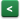 Dół formularza